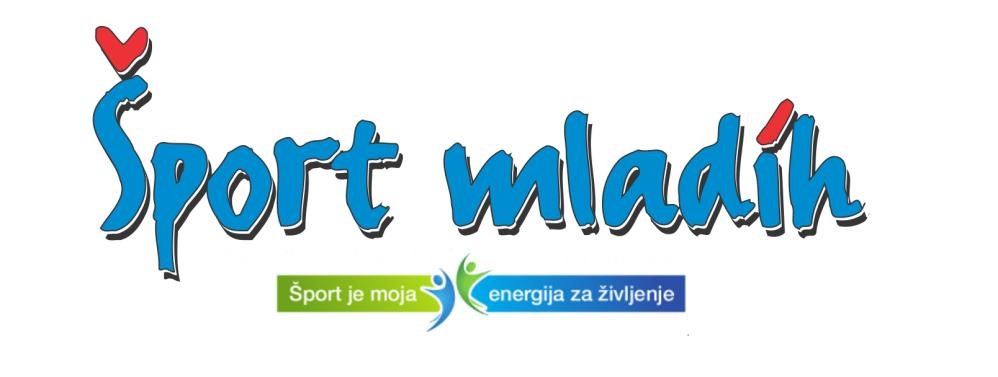 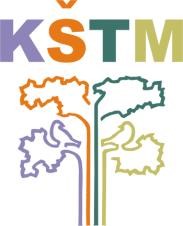 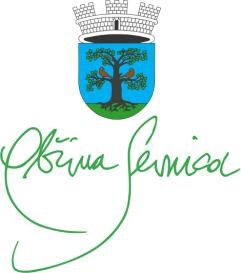 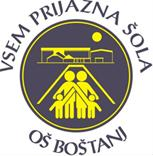 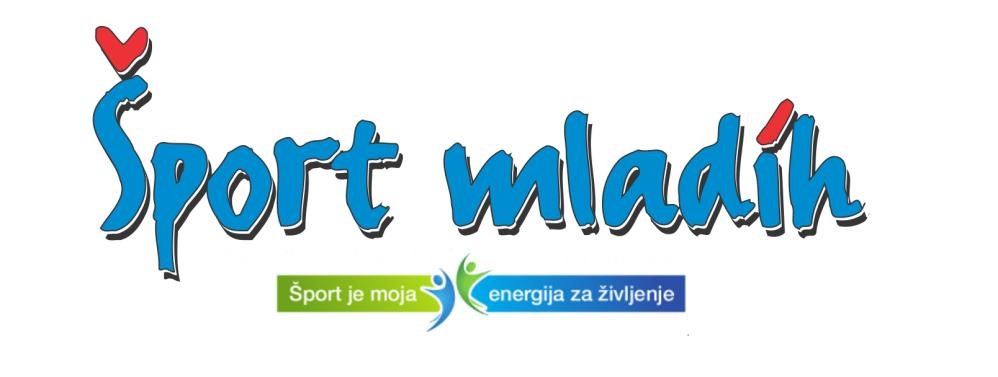 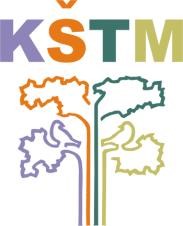 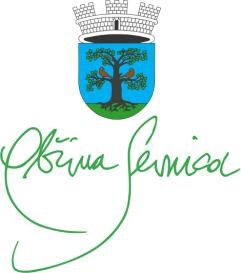 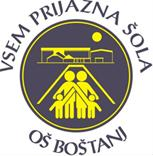  BILTEN Občinsko prvenstvo osnovnih šol v mali odbojki - učenci l. 2006 in ml. Pripravila in foto:  Petra Biderman, KŠTM Sevnica Sevnica, 16. 4. 2019 TERMIN TEKMOVANJA:  	 	Datum: ponedeljek, 1. 4. 2019  	 	Pričetek tekmovanja: ob 11. uri  	 	Kraj: telovadnica OŠ Boštanj  	 	Sodnica: Posavski odbojkarski klub Krško IGRALNI ČAS: Igra se na dva dobljena niza do 25 točk (z dvema točkama razlike). Tudi eventuelni tretji niz se igra do 25 dobljenih točk (z dvema točkama razlike). SODELUJOČE EKIPE: OŠ BOŠTANJ 	  OŠ TRŽIŠČE 	  	Igralci:                                Žan Janežič 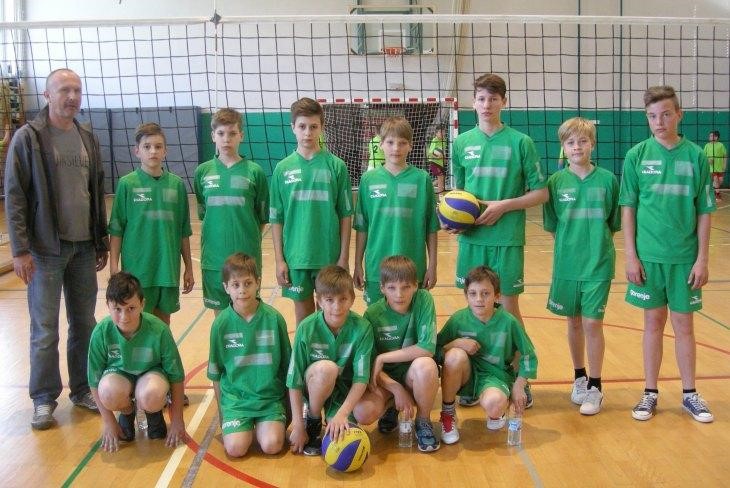             Maj Repovž             Ian Lev Planinšek             Luka Jazbec             Enej Jazbec             Anej Perko             Jan Hočevar             Jan Knez             Matic Jamšek             Branko Pucelj 	 	            Lan Trpinc             Vitja Perko Vodja ekipe:   Roman Dobovšek OŠ Sava Kladnika SEVNICA 4. RAZPORED TEKMOVANJA: 1. tekma:  OŠ Boštanj  	: 	           OŠ Tržišče 5. KONČNA RAZVRSTITEV: Zaradi enakega števila zmag smo gledali po kriteriju, ki ga določa Informator. OŠ Tržišče OŠ Boštanj OŠ Sava Kladnika Sevnica 6. PODROČNO TEKMOVANJE: Na področno tekmovanje se uvrstita ekipi: OŠ TRŽIŠČE in OŠ BOŠTANJ. 2. tekma: 1 : 2 	(14 : 25;  25 : 11;  18 : 25) OŠ Tržišče :            OŠ Sava Kladnika Sevnica 3. tekma: 1 : 2 	(20 : 25;  25 : 24;  23 : 25) OŠ Boštanj :            OŠ Sava Kladnika Sevnica 2 : 0 	(25 : 9;  25 : 13) 